Publicado en Sant Cugat del Vallès el 01/08/2018 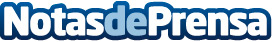 El Restaurante La Plaça de Sant Cugat abre por vacacionesTuristas, clientes fidelizados y mucha investigación. Ellos serán los protagonistas de este mes de agosto en el restauranteDatos de contacto:e-deon.netComunicación · Diseño · Marketing931929647Nota de prensa publicada en: https://www.notasdeprensa.es/el-restaurante-la-placa-de-sant-cugat-abre-por Categorias: Gastronomía Cataluña Emprendedores Restauración http://www.notasdeprensa.es